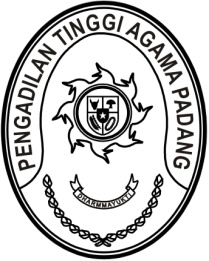 Nomor     	:	W3-A/       /HM.00/1/2023	                  16 Januari 2023Lampiran	:	1 (satu) berkasPerihal	:	Koordinasi dan Perjanjian Kerjasama 		dengan BPJS Kesehatan	Yth.Ketua Pengadilan Se Sumatera Barat;Assalamu’alaikum, Wr. Wb.Dalam rangka kelancaran pelaksanaan tugas dan menindaklanjuti surat Sekretaris Mahkamah Agung RI nomor 2684/SEK/KS.00/11/2022 tanggal 23 November 2022 hal Tndak lanjut Nota Kesepahaman antara Mahkamah Agung dengan BPJS Kesehatan, dengan ini kami undang saudara untuk mengikuti acara dengan pimpinan Pengadilan Tinggi Agama Padang, yang Insya Allah akan dilaksanakan pada :Hari/Tanggal	: Rabu/ 18 Januari 2022Jam	: 13.30 WIB s.d. selesai Tempat	: Pengadilan Tinggi Agama Padang	  Jalan By Pass KM 24, Anak Air, Kota PadangAgenda	: 1. Rapat Koordinasi dengan Pimpinan Pengadilan Tinggi Agama Padang;	  2. Perjanjian Kerjasama dengan Cabang BPJS Kesehatan di Wilayah Sumatera Barat.Pakaian	: Pakaian Dinas Harian (PDH)	Demikian disampaikan, dan terima kasih.WassalamKetua,Dr. Drs. H. Pelmizar, M.H.I.Tembusan:1. Sekretaris Mahkamah Agung RI;2. Direktur Jenderal Badan Peradilan Agama Mahkamah Agung RI.